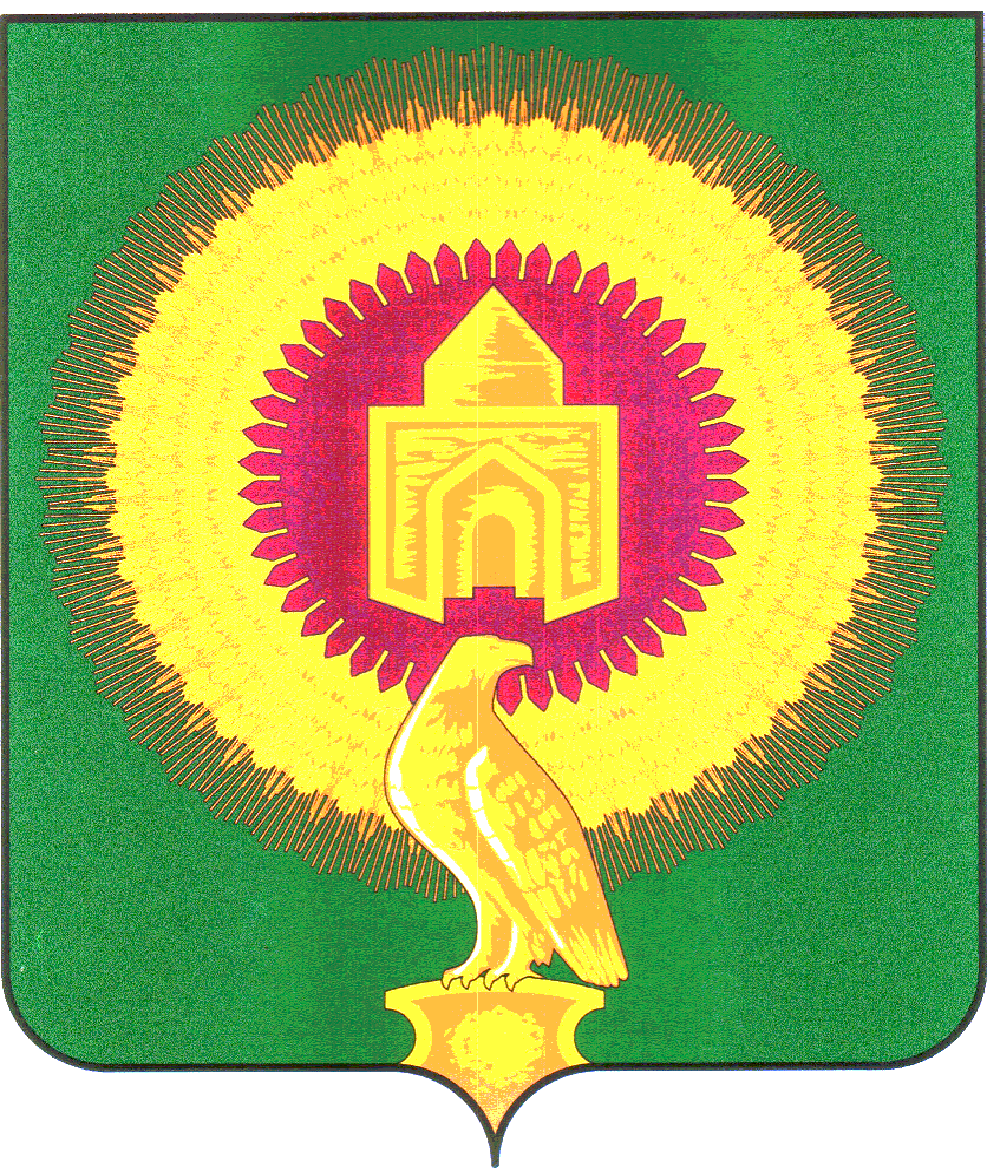 СОВЕТ  ДЕПУТАТОВБОРОДИНОВСКОГО СЕЛЬСКОГО ПОСЕЛЕНИЯРЕШЕНИЕОт  29 октября  2015г   №25 с. БородиновкаОб утверждении отчета об исполнении бюджета Бородиновского сельскогопоселения за 9 месяцев  2015 года.Заслушав доклад начальника финансового отдела Долбиловой Л.Н. «Об исполнении  бюджета  Бородиновского сельского поселения за 9 месяцев 2015 года», Совет депутатов Бородиновского сельского поселенияРЕШАЕТ:Утвердить отчет об исполнении бюджета сельского поселения за 9 месяцев 2015 года по доходам в сумме  7395,47  тыс. рублей, по расходам  7099,14 тыс. рублей:в разрезе доходов согласно приложению 1      по распределению расходов по разделам и подразделам классификации расходов бюджета согласно приложению 2;     по ведомственной структуре расходов бюджета согласно приложению 3;Глава Бородиновскогосельского поселения:                                             С.И. Мананников		Приложение 1к решению Совета ДепутатовБородиновского сельского поселения  «Об  исполнении   бюджета Бородиновского сельского поселения  за 9 месяцев 2015 год» от 29 .10.2015 года  №25  Исполнение бюджета по доходам  за 2015 год  Бородиновского сельского поселения Исполнение бюджета по доходам  за 2015 год  Бородиновского сельского поселения Исполнение бюджета по доходам  за 2015 год  Бородиновского сельского поселения Тыс. руб.Код бюджетной классификации Российской ФедерацииНаименование доходовФактическое исполнение бюджета за  9 мес.2015 годаДоходы бюджета - Всего1 00 00000 00 0000 000Налоговые и неналоговые доходы296,55182 1 01 00000 00 0000 000Налог на прибыль, доходы27,11182 1 01 02000 01 0000 110Налог на доходы физических лиц27,11182 1 0102010010000 110Налог на доходы физических лиц с доходов, облагаемых по налоговой ставке, установленной пунктом 1 статьи 224 Налогового кодекса Российской Федерации, за исключением доходов, полученных физическими лицами, зарегистрированными в качестве индивидуальных предпринимателей, частных нотариусов и других лиц, занимающихся  частной практикой21,9618210102020010000110Налог на доходы физических лиц с доходов, полученных от осуществления деятельности физическими лицами, зарегистрированными в качестве индивидуальных предпринимателей, нотариусов, занимающихся частной практикой, адвокатов, учредивших адвокатские кабинеты и других лиц, занимающихся частной практикой в соответствии со статьей227 НК РФ0,1218210102030010000110Налог на доходы физических лиц с доходов, полученных физическими лицами в соответствии со статьей 228 НК РФ5,03182 1 05 00000 00 0000 000Налог на совокупный доход10,86182 1 05 03010 01 0000 110Единый сельскохозяйственный налог10,86182 1 05 03020 01 0000 110Единый сельскохозяйственный налог0182 1 06 00000 00 0000 000Налоги на имущество469,34182 1 06 01000 00 0000 110Налог на имущество физических лиц137,48182 1 06 01030 10 0000 110Налог на имущество физических лиц, взимаемый по ставкам137,48182 1 06 06000 00 0000 110Земельный налог331,86182 1 06 06033 10 0000 110Земельный налог, взимаемый по ставкам56,26182 1 06 06043 10 0000 110Земельный налог, взимаемый по ставкам275,6818 1 08 00000 00 0000 000Государственная пошлина, сборы2,30818 1 08 04020 01 4000 110Государственная пошлина за совершение нотариальных действий2,30000 1 11 00000 00 0000 000Доходы от использования имущества, находящегося в государственной и муниципальной собственности28,8818 11105025100000120Доходы получаемые в виде арендной платы, а также средства от  продажи права на заключение договоров аренды на земли находящиеся в собственности поселения28,8818 111 08045 10 0000 120Прочие поступления находящиеся в собственности поселения0,00818 1 13 00000 00 0000 000Прочие доходы3,48818 1 13 01995 10 0000 130Прочие доходы от оказания платных услуг (работ) получателями средств бюджетов поселений3,48818 2 00 00000 00 0000 000Безвозмездные поступления6853,61818 2 02 01001 10 0000 151Дотации на выравнивание уровня бюджетной обеспеченности929,00818 2 02 01003 10 0000 151Дотации бюджетам поселений на поддержку мер по обеспечению сбалансированности бюджетов2040,31818 2 02 02999 10 0000 151Субсидия на модернизацию, реконструкцию, кап.ремонт водоснабжения3099,518182 02 03015 10 0000 151Субвенции бюджетам на осуществление первичного воинского учета65,53818 2 02 04014 10 0000 151Межбюджетные трансферты, передаваемые бюджетам поселений из бюджетов муниципальных районов на осуществление части полномочий по решению вопросов местного значения в соответствии с заключенными соглашениями719,26Приложение № 2                                                     к решению Совета депутатов Бородиновского сельского поселения " Об исполнении бюджета Бородиновского сельского поселения за 9мес 2015год" от  29.10.2015 года  №25 Приложение № 2                                                     к решению Совета депутатов Бородиновского сельского поселения " Об исполнении бюджета Бородиновского сельского поселения за 9мес 2015год" от  29.10.2015 года  №25 Приложение № 2                                                     к решению Совета депутатов Бородиновского сельского поселения " Об исполнении бюджета Бородиновского сельского поселения за 9мес 2015год" от  29.10.2015 года  №25 Расходы бюджета сельского поселения за 9 месяцев 2015год по разделам и подразделам классификации расходов бюджетаРасходы бюджета сельского поселения за 9 месяцев 2015год по разделам и подразделам классификации расходов бюджетаРасходы бюджета сельского поселения за 9 месяцев 2015год по разделам и подразделам классификации расходов бюджетаРасходы бюджета сельского поселения за 9 месяцев 2015год по разделам и подразделам классификации расходов бюджетаНаименование КФСРРазделПодразделсуммаОбщегосударственные вопросы011364,22Другие общегосударственные вопросы011378,88Обеспечение деятельности финансовых, налоговых и таможенных органов и органов финансового (финансово-бюджетного) надзора0106303,94Функционирование Правительства Российской Федерации, высших исполнительных органов государственной власти субъектов Российской Федерации, местных администраций0104682,3Функционирование высшего должностного лица субъекта Российской Федерации и муниципального образования0102287,47Обеспечение проведение выборов и референдумов010711,63Национальная оборона0251,47Мобилизационная и вневойсковая подготовка020351,47Национальная экономика04569,72Дорожное хозяйство (дорожные фонды)0409569,72Жилищно-коммунальное хозяйство053462,09Жилищно-коммунальное хозяйство05023099,51Благоустройство0503246,95Другие вопросы в области жилищно-коммунального хозяйства0505115,63культура и кинематография081515,28Культура08011515,28Физическая культура и спорт11136,36Физическая культура1101136,367099,14Приложение №3                                                        к решению Совета депутатов Бородиновского сельского поселения " Об исполнении бюджета Бородиновского сельского поселения за  9 мес 2015год" от 29 .10.2015 года  №25Приложение №3                                                        к решению Совета депутатов Бородиновского сельского поселения " Об исполнении бюджета Бородиновского сельского поселения за  9 мес 2015год" от 29 .10.2015 года  №25Приложение №3                                                        к решению Совета депутатов Бородиновского сельского поселения " Об исполнении бюджета Бородиновского сельского поселения за  9 мес 2015год" от 29 .10.2015 года  №25Приложение №3                                                        к решению Совета депутатов Бородиновского сельского поселения " Об исполнении бюджета Бородиновского сельского поселения за  9 мес 2015год" от 29 .10.2015 года  №25Расходы бюджета  сельского поселения за 9 месяцев  2015год по ведомственной структуре расходов Бородиновского сельского поселенияРасходы бюджета  сельского поселения за 9 месяцев  2015год по ведомственной структуре расходов Бородиновского сельского поселенияРасходы бюджета  сельского поселения за 9 месяцев  2015год по ведомственной структуре расходов Бородиновского сельского поселенияРасходы бюджета  сельского поселения за 9 месяцев  2015год по ведомственной структуре расходов Бородиновского сельского поселенияРасходы бюджета  сельского поселения за 9 месяцев  2015год по ведомственной структуре расходов Бородиновского сельского поселенияРасходы бюджета  сельского поселения за 9 месяцев  2015год по ведомственной структуре расходов Бородиновского сельского поселенияРасходы бюджета  сельского поселения за 9 месяцев  2015год по ведомственной структуре расходов Бородиновского сельского поселениятыс. руб.Наименованиеведомстворазделподразделцелевая статьявид расходовсуммаАдминистрация Бородиновского сельского поселения Варненского муниципального района Челябинской области818Общегосударственные расходы818011364,22Функционирование высшего должностного лица субъекта Российской Федерации и муниципального образования8180102287,47Глава муниципального образования81801020020300287,47Расходы на выплаты персоналу в целях обеспечения выполнения функий гос. органами, казенными учреждениями81801020020300121287,47Функционирование Правительства Российской Федерации, высших исполнительных органов государственной власти субъектов Российской Федерации, местных администраций8180104682,3Центральный аппарат81801040020400682,3Расходы на выплаты персоналу в целях обеспечения выполнения функий гос. органами, казенными учреждениями81801040020400121335,61Закупка товаров, работ, услуг для государственных нужд81801040020400244346,42Иные межбюджетные трансферты818010400204005400,17Уплата прочих налогов, сборов и иных платежей818010400204008520,00Уплата прочих налогов, сборов и иных платежей818010400204008530,10Уплата налога на имущество, земельного и транспортного налога818010400289000,00Иные бюджетные ассигнования818010400289008510,00Обеспечение деятельности финансовых, налоговых и таможенных органов и органов финансового (финансово-бюджетного) надзора8180106303,94Центральный аппарат81801060020400303,94Расходы на выплаты персоналу в целях обеспечения выполнения функий гос. органами, казенными учреждениями81801060020400121303,94Проведение выборов и референдумов818010711,63Проведение выборов и референдумов8180107020000288011,63Другие общегосударственные вопросы818011378,88Оценка недвижимости, признание прав и регулирование отношений по государственной и муниципальной собственности8180113090020049,19Иные бюджетные ассигнования8180113090020085149,19МП « информатизация Варненского района»8180113771000022418,19МП «Эффективное использование и распоряжением муниципального имуществом»8180113775000024411,50Национальная оборона8180251,47Мобилизационная и вневойсковая подготовка818020351,47Осуществление первичного воинского учета на территориях, где отсутствуют военные комиссариаты8180203001511851,47Расходы на выплаты персоналу в целях обеспечения выполнения функий гос. органами, казенными учреждениями8180203001511812149,70Закупка товаров, работ, услуг для государственных нужд818020300151182441,77Национальная экономика81804569,72Дорожное хозяйство (дорожные фонды)8180409569,72Содержание дорог81804097560000569,72Закупка товаров, работ, услуг для государственных нужд81804097560000244569,72Жилищно-коммунальное хозяйство818053462,09Жилищно-коммунальное хозяйство81805023099,51Закупка товаров, работ, услуг для государственных нужд818050261420002443099,51Благоустройство8180503246,95Уличное освещение81805036000100208,21Закупка товаров, работ, услуг для государственных нужд81805036000100244208,21Содержание мест захоронения818050360004006,4Закупка товаров, работ, услуг для государственных нужд818050360004002446,4818050360005002445,28180503770010024427,14Другие вопросы в области жилищно-коммунального хозяйства 8180505115,63МП «Комплексное развитие объектов использования для утилизации твердых бытовых отходов в  Варненском муниципальном районе8180505770030024484,89МП « Сохранение, использование, популяризация и охрана объектов культурного наследия»8180505781000024430,74Культура и кинематография818081515,28Культура81808011515,28Обеспечение деятельности  (оказание услуг) подведомственных казенных учреждений за счет средств местного бюджета81808014409901843,99Расходы на выплаты персоналу в целях обеспечения выполнения функий гос. органами, казенными учреждениями81808014409901111640,60Закупка товаров, работ, услуг для государственных нужд81808014409901244874,68Физическая культура и спорт81811136,36Физическая культура8181101136,36МЦП "Развитие физической культуры и спорта в Варненском муниципальном районе на 2010-2015 гг"81811017640000136,36Закупка товаров, работ, услуг для государственных нужд81811017640000244136,367099,14